КАРАР                                                                                                 ПОСТАНОВЛЕНИЕ«17» сентябрь  2021 йыл                  №  15                                     17 сентября 2021 годаО внесении изменений и дополнений в постановление администрации сельского поселения Первомайский сельсовет муниципального района Стерлитамакский район Республики Башкортостан № 88 от 28 декабря 2018 года «Об утверждении Перечня главных администраторов доходов бюджета сельского поселения Первомайский сельсовет муниципального района Стерлитамакский район Республики Башкортостан, а также состава закрепляемых за ними кодов классификации доходов бюджета» В соответствии со статьей 20 Бюджетного кодекса Российской Федерации , постановляю:1.Внести следующие изменения и дополнения в Постановление администрации сельского поселения Первомайский сельсовет муниципального района Стерлитамакский район Республики Башкортостан № 88 от 28 декабря 2018 года «Об утверждении Перечня главных администраторов доходов бюджета сельского поселения Первомайский сельсовет муниципального района Стерлитамакский район Республики Башкортостан, а также состава закрепляемых за ними кодов классификации доходов бюджета»:   - дополнить перечень главных администраторов доходов бюджета сельского поселения Первомайский сельсовет муниципального района Стерлитамакский район Республики Башкортостан, а также состава закрепляемых за ними кодов классификации доходов бюджета следующий код бюджетной классификации:2. Контроль за исполнением настоящего постановления оставляю за собой. 3. Настоящее постановление вступает в силу со дня его подписания.Глава сельского поселенияПервомайский сельсоветмуниципального района Стерлитамакский район Республики Башкортостан	                                                            М.Г. Макаренко					БАШКОРТОСТАН РЕСПУБЛИКАҺЫСТӘРЛИТАМАК  РАЙОНЫМУНИЦИПАЛЬ РАЙОНЫНЫҢ ПЕРВОМАЙ АУЫЛ СОВЕТЫ АУЫЛ БИЛӘМӘҺЕ  ХАКИМИӘТЕ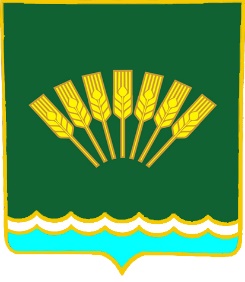 РЕСПУБЛИКА БАШКОРТОСТАН АДМИНИСТРАЦИЯ  СЕЛЬСКОГО ПОСЕЛЕНИЯ ПЕРВОМАЙСКИЙ СЕЛЬСОВЕТ МУНИЦИПАЛЬНОГО РАЙОНА СТЕРЛИТАМАКСКИЙ РАЙОН791Администрация сельского поселения Первомайский сельсовет муниципального района Стерлитамакский район Республики Башкортостан79120249999106748150Прочие межбюджетные трансферты, передаваемые бюджетам сельских поселений (переселение граждан из аварийного жилищного фонда)